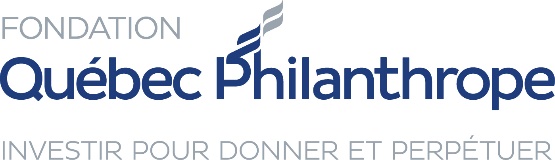 DÉCLARATION PRÉLIMINAIRE À UNE ACTIVITÉ DE FINANCEMENT PAR UN  CRÉATEUR DE FONDS ET AUTORISATIONIdentification :Liste de contrôle pour l’approbation de l’activité :En signant la présente, le créateur de fonds confirme avoir reçu copie de la politique relative aux activités de financement organisées par des créateurs de fonds (Politique 15), l’avoir lue et s’engage à la respecter et à la faire respecter par les autres personnes participant à l’organisation de l’évènement. Le ou les organisateurs d’une activité de financement ne peuvent tenir la Fondation Québec Philanthrope responsable des dépenses, des pertes, et/ou de tout incident ou accident lié à la tenue de l’activité ci-haut mentionnée.Créateur de fonds : ______________________________________		Date : ________________________AUTORISATIONNote : L’autorisation de la Fondation ne doit nullement s’interpréter comme une admission de responsabilité de sa part concernant les dépenses, les pertes et/ou tout incident ou accident lié à la tenue de l’activité de financement faisant l’objet des présentes. La présente autorisation intervient dans le cadre de l’application de la Politique 15 de la Fondation relative aux activités de financement organisées par des créateurs de fonds.Approuvée  par : _____________________________________		Date : _______________________FONDATION QUÉBEC PHILANTHROPEActivité pour le Fonds Nom du responsable TéléphoneCourrielAdresseVille et code postalÉléments à joindre par l’organisateurL’organisateur de l’évènement doit spécifier le nom du document en annexe décrivant l’élément demandéRéservé à la fondation – Évaluation (oui, non, réserve) Description de l’activité (description, déroulement, lieu, date, qui sera invité, nombre de personnes prévues, y aurait-il de l’alcool, prix de présence, encan, autres éléments pertinent)Description du mode de collecte de l’argent, ou elle sera déposée, qui paiera les dépensesValeur marchande des avantages offerte en contrepartie du don ou du prix de l’activitéBudget de l’évènementProjet d’invitation, d’annonce, de publicité et de communiqué